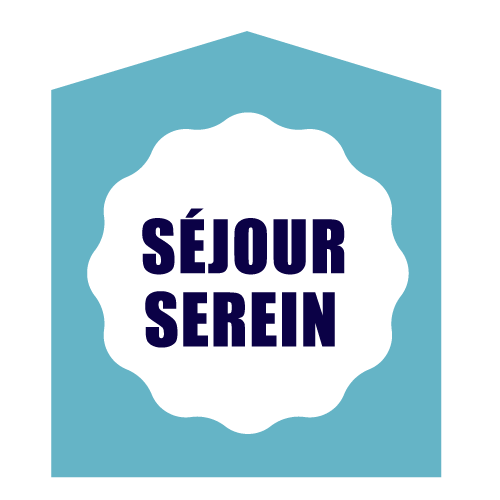 Charte sanitaire de prévention contre le COVID-19En raison du contexte exceptionnel, notre établissement s'engage à respecter la Charte           « Séjour Serein » en matière de prévention contre le Covid-19. Nous souhaitons vous permettre de passer d’agréables moments  tout en aussurant une hygiène et une sécurité optimales pour tous. Dans ce cadre, nous nous engageons à:
respecter les directives et recommandations des pouvoirs publics en matière de lutte contre le Covid-19désigner un référent chargé de documenter et tenir à disposition les protocoles permettant de garantir la meilleure sécurité sanitaire possiblefaire respecter les gestes barrières et les recommandations par tousrenforcer la désinfection dans tout l’établissement :en adaptant nos organisations et nos plans de nettoyageen utilisant et en mettant à votre disposition les produits désinfectants recommandésadapter au contexte sanitaire l’aménagement de notre hébergement et ses modalités d’utilisationfavoriser la dématérialisation de nos communications, paiements et facturesLa sérénité est l’affaire de tous :nous vous souhaitons la bienvenue même si chacun doit rester à distancevous profiterez de moments de convivialité mais sans éternuer sur vos voisins, plutôt dans votre coudevous allez vous déconfiner, prendre l’air, mais si vous déclarez des symptômes, dites le nouset pour finir, rappelez-vous votre enfance : « Tu t’es lavé les mains ? »Votre bien-être reste notre priorité !	Le JJ/MM/AAAA								 Signature										           	…..									      Propriétaire du gîte ….Charte élaborée par un réseau de propriétaires de maisons d’hôtes et de gîtes en adéquation avec les préconisations des institutions internationales et nationales